OFERTA EDUKACYJNA WDZYDZKIEGO PARKU KRAJOBRAZOWEGO NA ROK 2024Tematyka zajęć realizowanych przez Wdzydzki Park KrajobrazowyPrzy każdym temacie zajęć znajduje się znaczek odpowiadający grupie wiekowej dla, której jest przeznaczony:          przedszkola i klasy 0 SP ,          klasy I-III SP,          klasy IV-VIII SP,         szkoły ponadpodstawowe i dorośli,* Możliwość realizacji tematu zajęć w terenie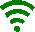            Możliwość realizacji tematu on-line (za pośrednictwem komunikatorów internetowych)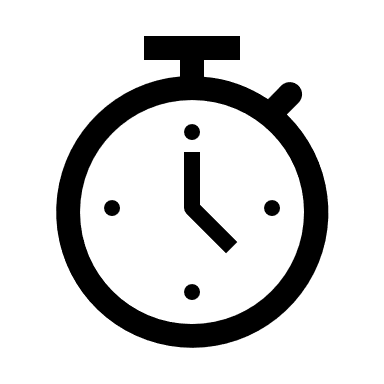              Czas trwania zajęć - 2 godziny1. Ekosystem lasów Wdzydzkiego PK  * Uczestnicy zajęć nauczą się rozpoznawania wybranych gatunków roślin (w tym drzew ) oraz zwierząt występujących w okolicznych lasach. Szczególna uwaga zostanie poświęcono borom, czyli lasom, które dominują na terenie Wdzydzkiego Parku Krajobrazowego. 2. Ekosystem wód Wdzydzkiego PK  * Zajęcia na temat różnorodności organizmów żyjących w wodach Wdzydzkiego Parku Krajobrazowego. Uczestnicy na podstawie rysunków oraz kart pracy poznają wybrane rośliny i zwierzęta wodne. Będziemy również mówić o rodzajach zbiorników i cieków wodnych, a także potrzebie ich ochrony.3. Ekosystem łąk Wdzydzkiego PK  *    Celem zajęć jest poznanie świata organizmów żyjących na łące. Dzięki własnym obserwacjom, planszom edukacyjnym i kartom pracy uczestnicy poznają wybrane gatunki roślin i zwierząt łąkowych zarówno te pospolite jak i chronione. Będziemy również mówić o roli zapylaczy w przyrodzie i życiu człowieka, a także o ochronie łąk.4. Wdzydzki Park Krajobrazowy – przyroda, krajobraz, historia i kultura  *Charakterystyka walorów przyrodniczych i krajobrazowych oraz wartości historycznych i kulturowych Wdzydzkiego Parku Krajobrazowego. Omówione zastaną zadania parku krajobrazowego oraz działania realizowane przez pracowników WPK. Wspólnie zastanowimy się nad tym, czym jest krajobraz i czy należy go chronić? 5. Owady zapylające Wdzydzkiego Parku Krajobrazowego  *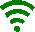 W naszej strefie klimatycznej około 80% gatunków roślin zapylanych jest przez owady. Najlepiej do zapylania przystosowane są pszczoły. W Polsce żyje ponad 470 gatunków pszczół w większości samotnic. Wśród zapylaczy mamy również inne grupy owadów jak np. muchówki, motyle 
i chrząszcze. Pełnią one kluczową rolę w środowisku naturalnym ale również w życiu i gospodarce człowieka, ale co o nich naprawdę wiemy? Czy prawdą jest, że jeżeli zginie ostatnia pszczoła to ludzkość ma tylko 4 lata? Czy wszystkie pszczoły produkują miód i żyją w ulach? Czy motyle są dobrymi zapylaczami? Co tak naprawdę zagraża naszym dzikim zapylaczom i jak je chronić? Na te i wiele innych pytań postaramy się odpowiedzieć podczas zajęć.6. Na tropie lądolodu we Wdzydzkim PK     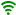 Podczas zajęć przeniesiemy się tysiące lat w przeszłość, kiedy to teren Parku pokrywał lądolód i we współczesnym krajobrazie spróbujemy odnaleźć ślady jego obecności. Odpowiemy na pytania: jak 
w terenie odróżnić kem od ozu, co to są sandry i moreny oraz jak powstały rynny jezior wdzydzkich? Poszukamy również pamiątek ze Skandynawii. 7. Formy ochrony przyrody na przykładzie Wdzydzkiego PK   Podczas zajęć będziemy mówić o prawnych formach ochrony przyrody i na przykładzie Wdzydzkiego Parku Krajobrazowego postaramy się opisać, czym charakteryzuje się park krajobrazowy oraz jakie są jego główne zadania?  Ponad to zostaną zaprezentowane czynne i bierne zabiegi ochrony przyrody.8. Cztery pory roku we Wdzydzkim Parku Krajobrazowym  *  Zajęcia dotyczące zmian zachodzących w przyrodzie Wdzydzkiego Parku Krajobrazowego,
w poszczególnych porach roku. Przykładowo jesienią będziemy mówić o ptasich wędrówkach i grzybach, zimą o zimowych kłopotach zwierząt, a wiosną poszukamy pierwszych jej oznak. 9. Tajemnice wdzydzkich torfowisk  *Uczestnicy zajęć dowiedzą się, co to są torfowiska, gdzie możemy je znaleźć i jakie pełnią funkcje? Podczas spotkania omówione zostaną typy torfowisk oraz gatunki roślin występujące w danym siedlisku. Przyjrzymy się z bliska torfowcom i ich właściwościom higroskopijnym.10. Znam i chronię ptaki Wdzydzkiego PK  *  Zajęcia poświęcona ptakom Wdzydzkiego Parku Krajobrazowego. Przy wykorzystaniu przewodników 
i plansz nauczymy rozpoznawania wybranych gatunków. Zastanowimy się również nad zagrożeniami 
i możliwością ochrony tych zwierząt.11. Nie bój (się) żaby. Dlaczego płazy są ważne?Szczególnie wiosną często spotykamy je na swojej drodze, ale co tak naprawdę o nich wiemy? Gdzie zimują, dlaczego rechoczą i czy ropucha jest żabą?  Płazy należą do najbardziej zagrożonej grupy kręgowców na Świecie, dlatego też dużą część zajęć poświęcimy problemowi ich ochrony.12. Nocni łowcy Wdzydzkiego PK  *Podczas, zajęć przybliżymy uczestnikom  niezwykły świat wdzydzkich nietoperzy i postaramy się rozwiać wszystkie wątpliwości,  rozprawiając się z faktami i mitami na ich temat. Wspólnie zastanowimy się nad rolą tych zwierząt w przyrodzie.13. Śladami ssaków Wdzydzkiego PK Podczas zajęć  przedstawimy wybrane gatunki ssaków Wdzydzkiego Parku Krajobrazowego, 
z uwzględnieniem miejsc występowania, preferencji pokarmowych i zwyczajów. Nauczymy rozpoznawać ślady i tropy świadczące o ich obecności w środowisku.14. Nie znikaj! czyli o rakach i innych zagrożonych gatunkach Wdzydzkiego PK *Uczestnicy zajęć dowiedzą się co kryje się za słowem bioróżnorodność i co to jest wymieranie gatunków. Jakie gatunki uznane są za zagrożone i narażone na wyginięcie występujące na terenie powiatu kościerskiego. Omówione zostaną również wybrane gatunki roślin, zwierząt i grzybów. A na przykładzie rodzimych gatunków raków przedstawione zostaną zagrożenia jakie czyhają na nasze rodzime gatunki. Nauczymy je rozpoznawać oraz powiemy czym są obce gatunki inwazyjne i czy należy się ich bać ? Dodatkowo w ramach zajęć terenowych odbędą się odłowy wodnych bezkręgowców.15. W górę rzeki wraz z wdzydzką trocią jeziorową   Zajęcia poświęcone ichtiofaunie Parku, ze szczególnym uwzględnieniem troci jeziorowej. Salmo trutta morpha lacustris to naukowa nazwa wdzydzkiej odmiany troci jeziorowej, endemicznego gatunku ryby 
z rodziny łososiowatych, występującej w jeziorach i rzekach Wdzydzkiego Parku Krajobrazowego.16. Czym jest zrównoważony rozwój? Takie terminy jak zrównoważony rozwój, bioróżnorodność, czy usługi ekosystemowe bywają niezrozumiałe lub wręcz mylnie interpretowane przez część społeczeństwa, co często przekłada się  na niezrozumienie działań podejmowanych na rzecz ochrony przyrody i środowiska. Zajęcia te mają na celu przybliżenie idei zrównoważonego rozwoju i ukazanie znaczenia racjonalnego korzystania z zasobów środowiska naturalnego i dodatkowo mają wzbudzić w uczestnikach poczucie sprawczości i odpowiedzialności za otaczający ich świat.  Podczas zajęć wskazane zostaną cele zrównoważonego rozwoju oraz wybrane zadania, które się za nimi kryją. Agenda na rzecz zrównoważonego rozwoju 2030 wskazuje 17 celów, wśród nich m.in. cel 6, 7, 11, 12, 13, 14 i 15 wprost odnosi się do aspektów środowiskowych. Wszystkie zajęcia prowadzone w sali edukacyjnej wzbogacone będą o moduł odnoszący się do nowo powstałej makiety 3D ukształtowania terenu WPK. Makieta powstała w ramach zadania „ Modernizacja i doposażenie sali edukacyjnej przy siedzibie Wdzydzkiego Parku Krajobrazowego”. 
Udział w zajęciach jest bezpłatny.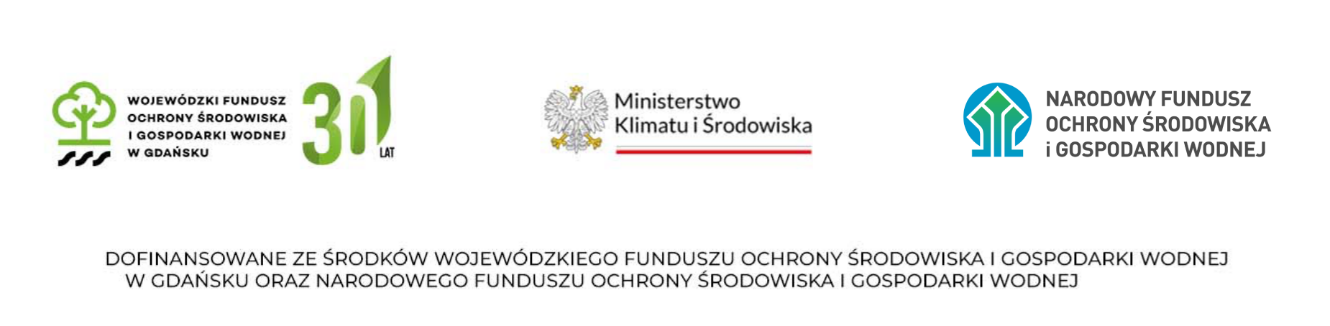 Regulamin udziału w zajęciach, warsztatach i akcjach edukacyjnych organizowanych przez Wdzydzki Park Krajobrazowy:Zajęcia, warsztaty i spotkania edukacyjne prowadzone są przez Pomorski Zespół Parków Krajobrazowych (ul. Poniatowskiego 4a, 76-200 Słupsk), oddział w Kościerzynie – Wdzydzki Park Krajobrazowy, ul. Świętojańska 5e, 83-400 KościerzynaZajęcia, warsztaty i akcje edukacyjne prowadzone przez pracowników Wdzydzkiego Parku Krajobrazowego, realizowane sią nieodpłatnie. Uczestnicy pokrywają jedynie koszty dojazdu na miejsce zajęć oraz powrotu.Zajęcia prowadzone są dla grup maksymalnie 25 osobowych. Czas zajęć jest dostosowywany indywidualnie do możliwości grupy i trwa od 2 do 3 godzin.Każdorazowo zakres przedstawianego materiału będzie dostosowany do wieku i możliwości czasowych uczestników/grupy. Dodatkowo zajęcia będą urozmaicone zadaniami lub grami edukacyjnymi.Zajęcia mogą odbywać się w Szkole, w Izbie Edukacyjnej Wdzydzkiego Parku Krajobrazowego 
w Kościerzynie lub w terenie (szczególnie polecana forma, miejsce ustalane jest indywidualnie dla każdej z placówek).Uczestnictwo w zajęciach, warsztatach i akcjach edukacyjnych, możliwe jest wyłącznie po wcześniejszym zgłoszeniu. Grupy  które chcą w nich uczestniczyć proszone są o kontakt telefoniczny: (58) 686 82 73, 605 558 002 lub mailowy:  g.sadowska@pomorskieparki.pl  i  podanie danych tj. liczba i wiek uczestników, nazwa szkoły/placówki,  imię i nazwisko oraz numer telefonu lub adres e-mail opiekuna grupy na wypadek potrzeby kontaktu. O przyjęciu zgłoszenia i potwierdzeniu terminu zajęć Organizator informuje mailowo lub podczas zgłoszenia telefonicznego. W przypadku rezygnacji z udziału, uczestnicy proszeni są o pilny kontakt.Opiekun grupy/nauczyciel jest zobowiązany przed przyjściem na zajęcia lub w ich trakcie do wypełnienia potwierdzenia udziału w zajęciach (załącznik nr 1).Odpowiedzialność za bezpieczeństwo uczestników podczas zajęć, spoczywa na opiekunach grupy. Organizator nie odpowiada za wypadki losowe podczas zajęć, warsztatów i akcji edukacyjnych.Opiekunowie mają obowiązek posiadania informacji o stanie zdrowotnym, fizycznym 
i psychicznym uczestników (w tym różnego rodzaju alergiach). Opiekunowie są zobowiązani do utrzymania porządku wśród uczestników i właściwe ich przygotowanie do zajęć (odzież, obuwie, prowiant).Liczba opiekunów powinna być zgodna z przepisami prawa obowiązującymi dla instytucji/placówki biorącej udział w zajęciach.Podczas zajęć będą wykonywane zdjęcia, jednakże zgodnie z Ustawą z dnia 4 lutego 1994 r 
o prawie autorskim i prawach pokrewnych art.81 ust.2 pkt.2 (Dz.U.2018.0.1191) upublicznione zostaną zdjęcia grupowe, gdzie osoba tam widniejąca będzie stanowiła jedynie szczegół całości.Zgłoszenie udziału jest jednoznaczne z akceptacją zapisów niniejszego Regulaminu. Regulamin może ulec zmianie.Ochrona danych osobowych Obowiązek informacyjny: Na podstawie art. 13 Rozporządzenia Parlamentu Europejskiego i Rady (UE) 2016/679 z dnia 27 kwietnia 2016 roku w sprawie ochrony osób fizycznych w związku z przetwarzaniem danych osobowych i w sprawie swobodnego przepływu takich danych oraz uchylenia dyrektywy 95/46/WE informuję, że:Administratorem danych osobowych jest Pomorski Zespół Parków Krajobrazowych z siedzibą w Słupsku ul. Poniatowskiego 4a, kontakt tel. 59 842 98 29, e-mail: biuro@pomorskieparki.plKontakt z Inspektorem Ochrony Danych – iod@pomorskieparki.pl Dane osobowe będą przetwarzane w celu organizacji zajęć, warsztatów czy akcji edukacyjnych, w tym do kontaktu w celu ewentualnego odwołania lub zmiany terminu.Podstawą przetwarzania danych osobowych jest realizacja zadania publicznego (art. 6, ust. 1e RODO) w związku z ustawą z dnia 16 kwietnia 2004r o ochronie przyrody. Dane osobowe będą przetwarzane przez rok od zakończenia roku kalendarzowego, w którym odbyły się zajęcia.Odbiorcami danych osobowych mogą być podmioty, którym należy udostępnić dane osobowe na podstawie przepisów prawa oraz podmioty przetwarzające dane osobowe w ramach świadczenia usług dla administratora.Osoba, której dane są przetwarzane ma prawo do: ochrony swoich danych osobowych, dostępu do nich, uzyskania ich kopii, sprostowania, prawo ograniczenia ich przetwarzania, prawo sprzeciwu oraz prawo wniesienia skargi do Prezesa Urzędu Ochrony Danych Osobowych (ul. Stawki 2, 00-193 Warszawa, e-mail: kancelaria@uodo.gov.pl ).Podanie danych osobowych jest dobrowolne, jednakże niezbędne do wzięcia udziału w zajęciach, warsztatach i akcjach edukacyjnych.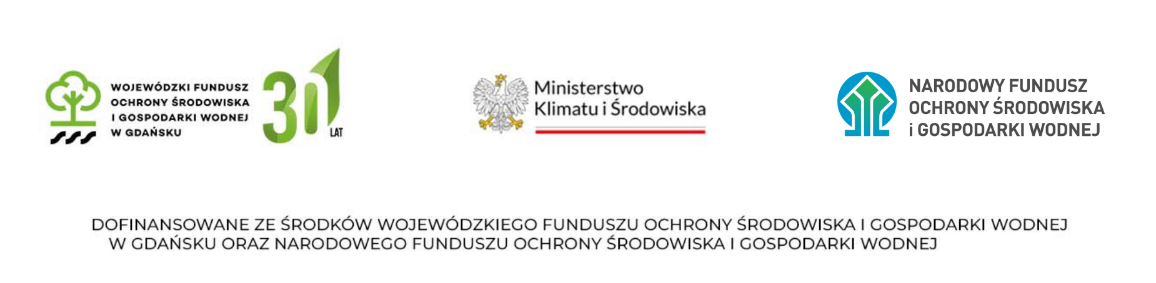 Załącznik nr 1....................................., .............................miejscowość                              dataPOTWIERDZENIE UDZIAŁU W ZAJĘCIACHPotwierdzam udział  ..................  uczniów,  klasy  .....................................  z ................................................................................................................................................... (nazwa szkoły/placówki)w zajęciach ..................................................................................................................................,(temat zajęć)które odbyły się w ........................................................................................................................ dnia .............................. Zapoznałem(-am) się z treścią klauzuli informacyjnej, w tym z informacją o celu i sposobach przetwarzania danych osobowych oraz prawie dostępu do treści swoich danych i prawie ich poprawiania..........................................................                                                                                        Czytelny podpis opiekunaKlauzula informacyjna dotycząca przetwarzania danych osobowychAdministratorem danych osobowych jest Pomorski Zespół Parków Krajobrazowych z siedzibą w Słupsku ul. Poniatowskiego 4a, kontakt tel. 59 842 98 29, e-mail: biuro@pomorskieparki.plKontakt z Inspektorem Ochrony Danych – iod@pomorskieparki.pl Dane osobowe będą przetwarzane w celu organizacji zajęć, warsztatów czy akcji edukacyjnych, w tym do kontaktu w celu ewentualnego odwołania lub zmiany terminu.Podstawą przetwarzania danych osobowych jest realizacja zadania publicznego (art. 6, ust. 1e RODO) w związku z ustawą z dnia 16 kwietnia 2004r o ochronie przyrody. Dane osobowe będą przetwarzane przez rok od zakończenia roku kalendarzowego, w którym odbyły się zajęcia.Odbiorcami danych osobowych mogą być podmioty, którym należy udostępnić dane osobowe na podstawie przepisów prawa oraz podmioty przetwarzające dane osobowe w ramach świadczenia usług dla administratora.Osoba, której dane są przetwarzane ma prawo do: ochrony swoich danych osobowych, dostępu do nich, uzyskania ich kopii, sprostowania, prawo ograniczenia ich przetwarzania, prawo sprzeciwu oraz prawo wniesienia skargi do Prezesa Urzędu Ochrony Danych Osobowych (ul. Stawki 2, 00-193 Warszawa, e-mail: kancelaria@uodo.gov.pl ).Podanie danych osobowych jest dobrowolne, jednakże niezbędne do wzięcia udziału w zajęciach, warsztatach i akcjach edukacyjnych.